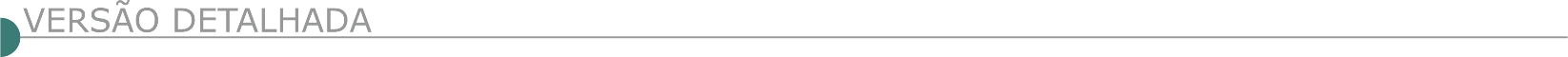 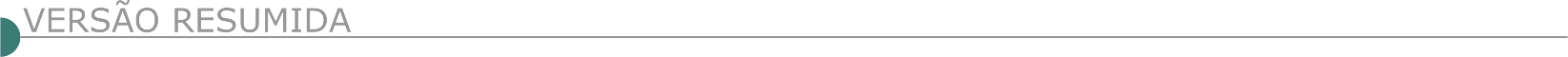 ESTADO DE MINAS GERAIS PREFEITURA MUNICIPAL DE ANDRELÂNDIA-MG AVISO DE RETIFICAÇÃO PROCESSO Nº 024/2021 - TOMADA DE PREÇO N° 001/2021 Fica retificado o item 10.5.7 do edital cujo objeto é: Contratação de empresa especializada para prestação de serviços de engenharia na construção de ponte sobre o Rio Turvo, com fornecimento de todos os materiais, ferramentas e mão de obra especializada, para a via de acesso entre os Bairros São Dimas e Rosário (ligação das ruas Ribeiro Salgado e São João Del Rei). As demais informações não foram alteradas. Entrega de Envelopes e Sessão Pública dia 23/02/2021. Horário 13hs. Informações: licitacao2@andrelandia.mg.gov.br ou (35) 3325-1432.  PREFEITURA MUNICIPAL DE DIVINO DAS LARANJEIRAS – MG. AVISO DE LICITAÇÃO. PROCESSO LICITATÓRIO Nº 08/2021 – TOMADA DE PREÇOS Nº 01/2021Objeto: Contratação de empresa de engenharia para execução de obra de pavimentação em blocos de concreto e drenagem em vias públicas urbanas nos distritos de Central de Santa Helena, Linópolis, Macedônia e na Sede do Município de Divino das Laranjeiras e construção de 01 ponte no perímetro urbano da cidade de Divino das Laranjeiras, conforme Contrato de Repasse nº 899700/2020 firmado entre o Município de Divino das Laranjeiras e a União Federal por intermédio do Ministério do Desenvolvimento Regional, representada pela Caixa Econômica Federal, data da abertura 02/03/2021 às 09h00. Aquisição do edital na sede da Prefeitura Municipal de Divino das Laranjeiras, MG, e-mail: licitacao@divinodaslaranjeiras.mg.gov.br, site: http://divinodaslaranjeiras.mg.gov.br/licitacoes/, tel. (33) 32451002.  PREFEITURA MUNICIPAL DE LUISLÂNDIA/MG TOMADA DE PREÇO Nº 001/2021AVISO DE LICITAÇÃOA Pref. Municipal de Luislândia/MG torna público o Processo Licitatório nº 010/2021, Tomada de Preço nº 001/2021. Objeto: Contratação de empresa especializada em engenharia para execução de obra de construção de quadras poliesportivas no Município de Luislândia/MG, conforme Contrato de Repasse N° 874336/2018/ME/Caixa. Abertura da sessão: 25/02/2021 às 09h00min. Edital disponível através do e-mail: licitacao@luislandia.mg.gov.br.  PREFEITURA MUNICIPAL DE MEDEIROS/MG - PROCESSO LICITATÓRIO 15/2021, TOMADA DE PREÇOS 03/2020 A Prefeitura Municipal de Medeiros, Torna Público o Aviso de Licitação Referente ao Processo Licitatório 15/2021, Tomada de Preços 03/2021, com abertura dia 26-02-2021 As 08:30 Hs, com o objeto: Contratação de Empresa Especializada para Realização de Pavimentação Asfáltica nas Localidades: Avenida Veríssimo Gomes, Rua Sebastião Leandro de Castro, Rua João Ernesto Gomes e Rua Padre João Veloso, Conforme Especificações Contidas no Edital e Projeto Básico. As Obras Incluem O Fornecimento De Materiais, Equipamentos E Mão De Obra. O Edital completo e maiores informações poderão ser obtidas, Na Sede da Prefeitura Municipal de Medeiros, Avenida Clodoveu Leite De Faria, 400 – Centro – Medeiros, Cep 38930-000 Ou Pelo Site www.Medeiros.Mg.Gov.Br.   PREFEITURA MUNICIPAL DE QUARTEL GERAL/MG, ATRAVÉS DO PRESIDENTE DA CPL, DESIGNADO PELA PORTARIA DE Nº 01/2021, TORNA PÚBLICO, PARA CONHECIMENTO DOS INTERESSADOS O PRC DE Nº 028/2021, INEXIGIBILIDADE DE Nº 011/2021 Objeto é o credenciamento de pessoas físicas para prestação de serviços compreendendo a capina química, manual e com roçadeiras em vias e logradouros públicos da área urbana do município; varrição das vias com e sem pavimentação; recolhimento dos resíduos gerados e armazenamento dos mesmos em local determinado pelo município, consoante especificações do edital. As demais informações poderão ser obtidas no endereço: Rua Padre Luiz Gonzaga, nº 705, centro, Quartel Geral/MG, no horário das 07:00 às 16:00 horas, ou através dos telefones nº (37) 3543 1190 ou pelo e-mail: licitacao@quartelgeral.mg.gov.br sendo que o edital do certame estará disponível no site da prefeitura municipal de Quartel Geral: https://www.quartelgeral.mg.gov.br/.  PREFEITURA MUNICIPAL DE SÃO JOSÉ DA BARRA AVISO DE LICITAÇÃO - TOMADA DE PREÇO Nº. 001/2021 Tendo como objeto a “Contratação de empresa especializada para a execução do remanescente da obra referente à construção de praça e terminal urbano no Centro da cidade de São José da Barra que será custeada através do Contrato de Repasse n°. 880760/2018/MTUR/CAIXA firmado entre o Município de São José da Barra e o Ministério do Turismo representado pela Caixa Econômica Federal”. O edital poderá ser retirado no site: www.saojosedabarra.mg.gov.br ou no Setor de Licitações, no Paço Municipal, sito a Travessa Ary Brasileiro de Castro, nº. 272, Centro, Telefone (35) 3523-9200. A abertura dos envelopes será às 08h30min do dia 24/02/2021. ESTADO DE ALAGOASAVISO DE REABERTURA DE PRAZO CONCORRÊNCIA Nº 2/2020 O presidente especial da comissão de licitação no uso de suas atribuições, tendo em vista alteração da planilha orçamentaria da Concorrência n° 002/2020 tendo como objeto: Obras de Engenharia para Execução da Ampliação e Melhorias do Sistema de Esgotamento Sanitário do Município de Teotônio Vilela, resolve reabrir o prazo para apresentação dos documentos de habilitação e de propostas de preços. Ficando a nova data para dia 11 de março de 2021 às 09h. O Edital e mais informações poderão ser obtidas no setor de licitações localizado na Rua Firmina Pacheco, 60, Centro, Teotônio Vilela/AL, no horário de 08:00 a 12:00 horas, através do e-mail: pregaopmtv@gmail.com e também no site www.teotoniovilela.al.gov.br. Telefone para contato (82) 3543 - 1301.ESTADO DA BAHIA SECRETARIA DE INFRAESTRUTURA - AVISO DE LICITAÇÃO -TOMADA DE PREÇOS Nº 006/2021Tipo: Menor Preço - Recebimento das Propostas: Até às 17h:30min do dia: 24/02/2021. Abertura: 25/02/2021 às 09h:30min - Objeto: Reconstituição de talude com contenção tipo gabião no km 6,2 da BA 528. Família 07.19. Local: Comissão Permanente de Licitação - CPL - SEINFRA, Av. Luiz Viana Filho, nº 445 - 4ª Avenida - Centro Administrativo da Bahia - Prédio Anexo - 1º andar - Ala B, Salvador-Ba. O Certame será realizado mediante Videoconferência, com acesso através do endereço eletrônico: http://www.infraestrutura.ba.gov.br/licitacoes ou https://comprasnet.ba.gov.br/content/sess%c3%a3o-virtual, em conformidade com a Instrução Normativa SAEB nº 016/2020, ante a situação de emergência, acarretada pela Pandemia do Novo Coronavírus - COVID-19. Os interessados poderão obter informações no endereço supracitado, de segunda a sexta-feira, das 8h30 às 12:00h e das 13h30 às 17h30. Maiores esclarecimentos no telefone (71)3115-2174, no site: www.infraestrutura.ba.gov.br e e-mail: cpl@infra.ba.gov.br. PREFEITURA MUNICIPAL DE CAMAÇARI - CONCORRÊNCIA PÚBLICA Nº 10/2020 AMPARO LEGAL DA LEI COMPLEMENTAR N° 123/06 Objeto: Contratação de empresa de engenharia para execução de serviços remanescentes de construção de 06(seis) CRECHES PRÉ-ESCOLA TIPO 01- Padrão FNDE. Localizadas no Município de Camaçari - Bahia. O MUNICÍPIO DE CAMAÇARI, através da Comissão Permanente de Licitação - Compel, torna público aos interessados, que transcorrido o prazo de validade de Propostas de Preços - faz-se necessário que TODOS os participantes do certame deverão manifestar-se acerca da revalidação da proposta de preços no prazo de 48h (quarenta e oito horas), sob pena de desclassificação, consubstanciado no Art. 64, § 3º da Lei 8.666/93. Convocamos ainda, as empresas que se auto declararam como "Micro ou EPP" - amparada pela Lei 123, caso queiram se manifestarem, deverão fazê-lo por escrito, se houver interesse, no prazo de 05 (cinco) dias, apresentando nova proposta de preços global/planilhas. As empresas que atenderam eventuais diligências solicitadas na fase de preços, presumem-se já com a proposta revalidada, salvo os casos em que tenha havido recusa devidamente justificada. Serão aceitas as RENOVAÇÕES/DECLARAÇÕES via e-mail compel.obras2020@gmail.com - devidamente datadas e assinadas pelos proponentes / representantes.TOMADA DE PREÇOS Nº 6/2020 Objeto: Contratação de empresa especializada no serviço de construção da praça e campo Bosque Guaraípe, na Rua Campinas, Bosque Guaraípe - Barra de Jacuípe, no distrito de Monte Gordo, do município de Camaçari - BA. O MUNICÍPIO DE CAMAÇARI, através da Comissão Permanente de Licitação - Compel, torna público aos interessados, a CONVOCAÇÃO para a sessão de Abertura dos Envelopes de Preços das empresas Habilitadas no certame, cuja reunião dar-se-á no dia 09 de fevereiro de 2021, Horário: às 09:00h. Local: Auditório do Prédio da Secretaria de Saúde Documento assinado digitalmente conforme MP nº 2.200-2 de 24/08/2001, que institui a Infraestrutura de Chaves Públicas Brasileira - ICP-Brasil. Este documento pode ser verificado no endereço eletrônico http://www.in.gov.br/autenticidade.html. TOMADA DE PREÇOS Nº 8/2020OBJETO: Contratação de empresa especializada para construção da Reserva e Praça Fonte das Águas, no distrito de Arembepe, do município de Camaçari - BA. O MUNICÍPIO DE CAMAÇARI, através da Comissão Permanente de Licitação - Compel, torna público aos interessados, a CONVOCAÇÃO para a sessão de Abertura dos Envelopes de Preços das empresas Habilitadas no certame, cuja reunião dar-se-á no dia 10 de fevereiro de 2021, Horário: às 09:00h. Local: Auditório do Prédio da Secretaria de Saúde (prédio vermelho) térreo, Centro Administrativo, Camaçari/BA. - maiores informações 71 3621 – 6879.TOMADA DE PREÇOS Nº 9/2020 OBJETO: Contratação de empresa especializada no serviço de execução de obra de requalificação e urbanização da Biblioteca Municipal de Barra de Pojuca, Distrito de Monte Gordo, do município de Camaçari - BA. O MUNICÍPIO DE CAMAÇARI, através da Comissão Permanente de Licitação - Compel, torna público aos interessados, a CONVOCAÇÃO para a sessão de Abertura dos Envelopes de Preços das empresas Habilitadas no certame, cuja reunião dar-se-á no dia 11. De fevereiro de 2021, Horário: às 09:00h. Local: Auditório do Prédio da Secretaria de Saúde (prédio vermelho) térreo, Centro Administrativo, Camaçari/BA. - maiores informações 71 3621 – 6879.ESTADO DO CEARÁ PREFEITURA MUNICIPAL DE AMONTADA - AVISO DE LICITAÇÃO CONCORRÊNCIA PÚBLICA Nº 3.02.01/2021.08-CP A Presidente da Comissão Permanente de Licitação da Prefeitura de Amontada torna público, para conhecimento dos interessados que no próximo dia 16 de março de 2021, às 09h00min, estará abrindo licitação na modalidade Concorrência Pública nº 03.02.01/2021.08-CP, para o seguinte objeto: contratação de empresa especializada na área de limpeza pública urbana para execução dos serviços de coleta, transporte de resíduos sólidos domiciliares, coleta e transporte de resíduos de varrição de vias e logradouros públicos, lixo público, vuomoso, entulho e poda, varrição, capinação e pintura de meio fio do Município de Amontada-CE, o qual encontra-se na íntegra na Sede da CPL, no horário de 8h00min às 12h00min e no site do Tribunal de Contas do Estado do Ceará, no endereço eletrônico: http://municipios.tce.ce.gov.br/licitacoes. ESTADO DO ESPÍRITO SANTOCESAN - COMPANHIA ESPÍRITO SANTENSE DE SANEAMENTO - LICITAÇÃO Nº032/2020 OBJETO: CONTRATAÇÃO DE EMPRESA PARA EXECUÇÃO DE OBRAS E SERVIÇOS PARA AMPLIAÇÃO DO SISTEMA DE ESGOTAMENTO SANITÁRIO DE IRIRI – INHAÚMA E SANTA HELENA, NO MUNICÍPIO DE ANCHIETA - ES. RESPONSÁVEL: COMISSÃO PERMANENTE DE LICITAÇÃO - DATA E HORÁRIO DE ABERTURA: 22/04/2021 09:00 INÍCIO DA SESSÃO DE DISPUTA DE PREÇOS: 22/04/2021 09:30 - MODO DE DISPUTA: ABERTO - CRITÉRIO DE JULGAMENTO:  MENOR PREÇO - REGIME DE EXECUÇÃO: CONTRATAÇÃO SEMI-NTEGRADA FORMA: ELETRÔNICA - VALOR ESTIMADO: SIGILOSO - LOCAL DE ABERTURA: HTTPS://WWW.LICITACOES- E.COM.BR/AOP/CONSULTAR-DETALHES-LICITACAO.AOP?NUMEROLICITACAO=856176&OPCAO=CONSULTARDETALHESLICITACAO ESTADO DO PARANÁ PREFEITURA MUNICIPAL DE SÃO JOSÉ DOS PINHAIS AVISO DE LICITAÇÃO CONCORRÊNCIA PÚBLICA Nº 2/2021 Objeto: Contratação de empresa para execução da obra de pavimentação em CBUQ nas Ruas Renato Russo (261,33m) e Ayrton Senna (109,44m), incluindo os serviços de drenagem, assentamento de meio-fio e calçadas, no Município de São José dos Pinhais. Tipo: Menor preço no total da proposta. Valor Total Máximo: R$ 652.899,00 (seiscentos e cinqüenta e dois mil e oitocentos e noventa e nove reais). Abertura: 15 de MARÇO de 2021. Horário: 09h00min. Local: Sala de Reuniões do Departamento de Compras e Licitações - Divisão de Licitação, situada à Rua Passos de Oliveira, 1101 - Centro. Informações Complementares: O Edital completo poderá ser examinado e adquirido através do endereço eletrônico: https://sisazul.sjp.pr.gov.br/webapp/portaltransparencia/wp_licitacao. Outras informações poderão ser obtidas na Divisão de Licitação da Prefeitura Municipal de São José dos Pinhais, sita a Rua Passos de Oliveira n.º 1101 - Centro, no horário compreendido das 08h00min às 12h00min e das 13h00min às 17h00min, ou pelos telefones (41) 3381-6961 e/ou 3381-6670.AVISO DE PRORROGAÇÃO CONCORRÊNCIA PÚBLICA Nº 1/2021 Nova Data Objeto: REGISTRO DE PREÇOS para contratação de empresa(s) para prestação de serviços de engenharia para MANUTENÇÃO PREDIAL preventiva e corretiva, com fornecimento de materiais, equipamentos e mão de obra, necessária para atender as Secretarias Municipais. O MUNICÍPIO DE SÃO JOSÉ DOS PINHAIS vem através da SECRETARIA MUNICIPAL DE RECURSOS MATERIAIS E LICITAÇÕES, comunicar que a data de abertura da Concorrência Pública nº 01/2021-SERMALI prevista para o dia 09/03/2021 fica PRORROGADA para o dia 12 de MARÇO de 2021 às 09h00min. O Edital alterado encontra-se à disposição dos interessados através do endereço eletrônico: https://sisazul.sjp.pr.gov.br/webapp/portaltransparencia/wp_licitacao. Outras informações poderão ser obtidas na Divisão de Licitação da Prefeitura Municipal de São José dos Pinhais, sita a Rua Passos de Oliveira n.º 1101 - Centro, no horário compreendido das 08h00min às 12h00min e das 13h00min às 17h00min, ou pelos telefones (41) 3381-6961 e/ou 3381-6670. SERVIÇO SOCIAL DO TRANSPORTE AVISO DE LICITAÇÃO CONCORRÊNCIA Nº 28/2020 O SEST Serviço Social do Transporte comunica aos interessados que realizará concorrência para contratar empresa especializada para a prestação de serviços de engenharia para execução da obra de reforma da Unidade Operacional de Cabo de Santo Agostinho/PE, conforme especificado no Edital e em seus anexos. O recebimento dos envelopes contendo a proposta comercial e a documentação de habilitação será no dia 04/03/2021, das 10h às 10h30. Para retirada do Edital e acesso às demais informações, os interessados deverão acessar o endereço https://www.sestsenat.org.br/e-compras. Maiores informações através do e-mail: concorrencia@sestsenat.org.br. ESTADO DO RIO GRANDE DO SUL PREFEITURA MUNICIPAL DE NOVO HAMBURGO AVISO DE ALTERAÇÃO CONCORRÊNCIA PÚBLICA N° 8/2020O MUNICÍPIO DE NOVO HAMBURGO, através da Diretoria de Compras e Licitações informa: Fica remarcada a Concorrência Pública para contratação de empresa com responsabilidade técnica para prestação de serviços de varrição manual e mecanizada em vias públicas; capina e roçada de vias públicas e manutenção de áreas públicas do Município de Novo Hamburgo, com data de abertura dia 11/03/2021 às 14:00h. O edital estará disponível no site: editais.novohamburgo.rs.gov.br, sem custo para retirada.ESTADO DE SÃO PAULO PREFEITURA MUNICIPAL DE PORTO FELIZ AVISO DE SUSPENSÃO CONCORRÊNCIA PÚBLICA Nº 2/2020 PROCESSO 2866/2020 Encontra-se SUSPENSO para revisão da planilha orçamentária, a presente Concorrência Pública que tem por objetivo a contratação de empresa para construção de Escola de Tempo Integral no Bairro Altos do Jequitibá. Outras informações poderão ser solicitadas através dos e-mails: licitacao02@portofeliz.sp.gov.br, licitacao03@portofeliz.sp.gov.br ou licitacao07@portofeliz.sp.gov.br. ESTADO DO TOCANTINS PREFEITURA MUNICIPAL DE ARAGUAÍNA AVISO DE LICITAÇÃO CONCORRÊNCIA N° 1/2021 A Superintendência de Licitações de Araguaína - TO, torna público que fará realizar na sala de reuniões da Comissão Permanente de Licitações, localizada na Rua 25 de dezembro, nº 265, 1º andar, Centro, Araguaína - TO (Prédio da Prefeitura Municipal), a licitação abaixo: CONCORRÊNCIA N° 001/2021. Abertura dia 17.03.2021 às 08h30min. Contratação de empresa especializada na execução de Obras de drenagem e terraplenagem para regularização da faixa de pista e faixa preparada, resa e cerca patrimonial do aeroporto de Araguaína- TO (SWGN). Maiores informações poderão ser obtidas pelo fone (063) 3411- 7004 e no guichê da CPL, no horário de 08h00min ás 12h00min e das 14h00min às 18h00min, RETIRADA DO EDITAL NO SITE: www.araguaina.to.gov.br.MINISTÉRIO DE MINAS E ENERGIAPETRÓLEO BRASILEIRO S.A. - AVISO DE LICITAÇÃO Nº 7003414207Objeto: Prestação de serviço de construção, desembaraço documental, inspeção, recuperação e manutenção de poços tubulares responsáveis pelo fornecimento de água potável e monitoramento do lençol freático. Abertura das propostas: 03/03/2021 às 16:00 horas. A consulta ao edital e o processamento da licitação serão realizados no portal www.petronect.com.br. ÓRGÃO LICITANTE: DNITEDITAL: PREGÃO ELETRÔNICO Nº 0513/20-06 - AVISO DE REABERTURA DE PRAZOEndereço: Rua Martim de Carvalho, 635 - 4 Andar - Santo Agostinho - Belo Horizonte – MG CEP: 30.190-094Telefone nº (61) 9 96412290 - http://www.dnit.gov.br - E-mail: pregoeiro.sremg@dnit.gov.br Www.comprasnet.gov.br Endereço: Rua Martim de Carvalho, 635 - 4 Andar - Santo Agostinho - Belo Horizonte – MG CEP: 30.190-094Telefone nº (61) 9 96412290 - http://www.dnit.gov.br - E-mail: pregoeiro.sremg@dnit.gov.br Www.comprasnet.gov.br OBJETO: Comunicamos a reabertura de prazo da licitação supracitada, processo Nº 50606003082202055, publicada no D.O.U de 09/12/2020. Pregão Eletrônico Serviços de Manutenção (Conservação/Recuperação) na Rodovia BR-364/MG com vistas a execução de Plano de Trabalho e Orçamento P.A.T.O. Trecho: ENTR BR-455 (DIV SP/MG) (PLANURA) - ENTR BR-365(B) (INÍCIO PONTE S/RIO PARNAÍBA); Subtrecho: ENTR BR-455 (DIV SP/MG) (PLANURA) - ENTR BR-153(A)/262(A); Segmento: km 0,00 - km 41,4; Extensão: 41,40 km.OBJETO: Comunicamos a reabertura de prazo da licitação supracitada, processo Nº 50606003082202055, publicada no D.O.U de 09/12/2020. Pregão Eletrônico Serviços de Manutenção (Conservação/Recuperação) na Rodovia BR-364/MG com vistas a execução de Plano de Trabalho e Orçamento P.A.T.O. Trecho: ENTR BR-455 (DIV SP/MG) (PLANURA) - ENTR BR-365(B) (INÍCIO PONTE S/RIO PARNAÍBA); Subtrecho: ENTR BR-455 (DIV SP/MG) (PLANURA) - ENTR BR-153(A)/262(A); Segmento: km 0,00 - km 41,4; Extensão: 41,40 km.OBJETO: Comunicamos a reabertura de prazo da licitação supracitada, processo Nº 50606003082202055, publicada no D.O.U de 09/12/2020. Pregão Eletrônico Serviços de Manutenção (Conservação/Recuperação) na Rodovia BR-364/MG com vistas a execução de Plano de Trabalho e Orçamento P.A.T.O. Trecho: ENTR BR-455 (DIV SP/MG) (PLANURA) - ENTR BR-365(B) (INÍCIO PONTE S/RIO PARNAÍBA); Subtrecho: ENTR BR-455 (DIV SP/MG) (PLANURA) - ENTR BR-153(A)/262(A); Segmento: km 0,00 - km 41,4; Extensão: 41,40 km.DATAS:Entrega: 26/02/2021 às 10:00Abertura: 26/02/2021 às 10:00Prazo de execução: 180 dias.Visita: conforme edital.DATAS:Entrega: 26/02/2021 às 10:00Abertura: 26/02/2021 às 10:00Prazo de execução: 180 dias.Visita: conforme edital.VALORESVALORESVALORESVALORESVALORESValor Estimado da ObraCapital Social Garantia de PropostaGarantia de PropostaValor do EditalR$ 6.414.481,13R$ 641.448,11R$ -CAPACIDADE TÉCNICA: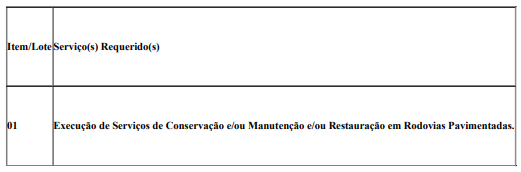 CAPACIDADE TÉCNICA:CAPACIDADE TÉCNICA:CAPACIDADE TÉCNICA:CAPACIDADE TÉCNICA:CAPACIDADE OPERACIONAL: CAPACIDADE OPERACIONAL: CAPACIDADE OPERACIONAL: CAPACIDADE OPERACIONAL: CAPACIDADE OPERACIONAL:  ÍNDICES ECONÔMICOS: índices de Liquidez Geral (LG), Solvência Geral (SG) e Liquidez Corrente (LC), superiores a 1 (um). ÍNDICES ECONÔMICOS: índices de Liquidez Geral (LG), Solvência Geral (SG) e Liquidez Corrente (LC), superiores a 1 (um). ÍNDICES ECONÔMICOS: índices de Liquidez Geral (LG), Solvência Geral (SG) e Liquidez Corrente (LC), superiores a 1 (um). ÍNDICES ECONÔMICOS: índices de Liquidez Geral (LG), Solvência Geral (SG) e Liquidez Corrente (LC), superiores a 1 (um). ÍNDICES ECONÔMICOS: índices de Liquidez Geral (LG), Solvência Geral (SG) e Liquidez Corrente (LC), superiores a 1 (um).OBSERVAÇÕES: - Consórcio: Não. VISTORIA: 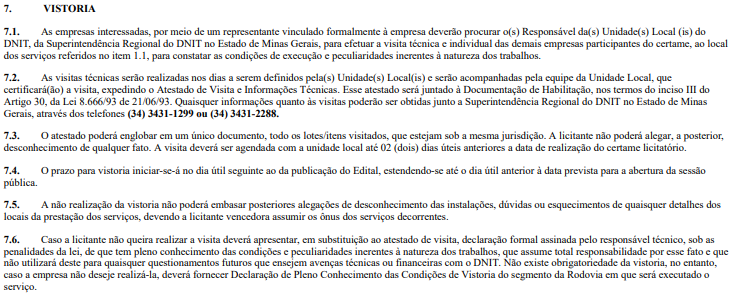 Clique aqui para obter informações do edital. Aviso. OBSERVAÇÕES: - Consórcio: Não. VISTORIA: Clique aqui para obter informações do edital. Aviso. OBSERVAÇÕES: - Consórcio: Não. VISTORIA: Clique aqui para obter informações do edital. Aviso. OBSERVAÇÕES: - Consórcio: Não. VISTORIA: Clique aqui para obter informações do edital. Aviso. OBSERVAÇÕES: - Consórcio: Não. VISTORIA: Clique aqui para obter informações do edital. Aviso. 